Scholarship Application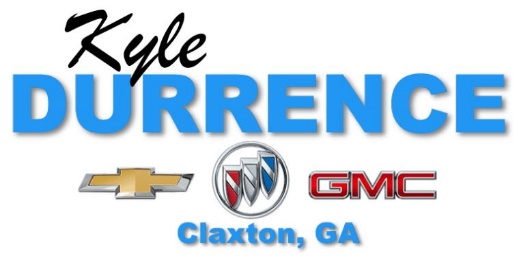 Must have participated in a sport, be an active member of an organization that supports community involvement and have at least a 90 average.                     		   						 Please Attach:A Resume That Includes All Extracurricular Activities, Honors, And Awards. Name:       Address:       City:       		 	 State:        		Zip:      Date of Birth:       EDUCATIONDiploma Type:       High School GPA:       		Class Rank:        	Of      ACT Scores: 	Reading:      	  English:        	Math:      	   Science:      SAT Scores:  	Reading:      	  Math:      	   Writing:      College or Technical School You Plan to Attend:      Proposed College Major or Field of Study:       Career Goals:       EMPLOYMENTCurrent Position:       Company Name:       Previous Job(S) Held and Dates:       FAMILYFather’s Name:       			Occupation:       Mother’s Name:       			Occupation:       Number of Siblings:       		Number of Siblings in College:       COMMUNITY INVOLVEMENTChurch Membership:       Office(S) And Committees:       List any academic or athletic awards and honors:       List all sports, club memberships, community involvement and positions held:        Why should Kyle Durrence Chevrolet choose you for this scholarship?      How will it help you pursue your educational goals?        